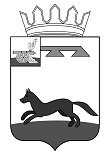 ФИНАНСОВОЕ УПРАВЛЕНИЕАДМИНИСТРАЦИИ МУНИЦИПАЛЬНОГО ОБРАЗОВАНИЯ«ХИСЛАВИЧСКИЙ РАЙОН» СМОЛЕНСКОЙ ОБЛАСТИПРИКАЗот  01 сентября 2020г.                                                                                                 №  75Об утверждении Ведомственного стандарта органа внутреннего муниципального  финансового контроля                       В соответствии с п.3 статьи 269.2 Бюджетного кодекса Российской Федерации, в связи с вступлением в силу с 01 июля 2020 года: Федерального стандарта внутреннего государственного (муниципального) финансового контроля «Принципы контрольной деятельности органов внутреннего государственного (муниципального) финансового контроля», утвержденного постановлением Правительства Российской Федерации от 06.02.2020 №95; Федерального стандарта внутреннего государственного (муниципального) финансового контроля «Права и обязанности должностных лиц органов внутреннего государственного (муниципального) финансового контроля (их должностных лиц) при осуществлении внутреннего государственного (муниципального) финансового контроля», утвержденного постановлением Правительства Российской Федерации от 06.02.2020 №100;  Федерального стандарта внутреннего государственного (муниципального) финансового контроля «Планирование проверок, ревизий и обследований», утвержденного постановлением Правительства Российской Федерации от 27.02.2020 №208; с 28 июля 2020 года: Федерального стандарта внутреннего государственного (Муниципального) финансового контроля «Реализация результатов проверок, ревизий и обследований», утвержденного постановлением Правительства Российской Федерации от 23.07.2020 года №1095; с 24 августа 2020 года: Федерального стандарта внутреннего государственного (муниципального) финансового контроля «Проведение проверок, ревизий и обследований и оформление их результатов», утвержденного постановлением Правительства Российской Федерации от 17.08.2020 года №1235; Федерального стандарта внутреннего государственного (муниципального) финансового контроля «Правила досудебного обжалования решений и действий (бездействия) органов внутреннего государственного (муниципального) финансового контроля и их должностных лиц», утвержденного постановлением Правительства Российской Федерации от 17.08.2020 года №1237, руководствуясь Уставом муниципального образования «Хиславичский район» Смоленской области для обеспечения полномочий по внутреннему муниципальному финансовому контролюп р и к а з ы в а ю :Утвердить прилагаемый Ведомственный стандарт органа внутреннего муниципального финансового контроля с приложениями.Настоящий приказ вступает в силу с момента подписания и подлежит размещению на официальном сайте Администрации муниципального образования «Хиславичский район» Смоленской области.Контроль за исполнением настоящего приказа оставляю за собой.Начальник финансового управления Администрации муниципального образования «Хиславичский район» Смоленской области                                                               Н.И.КалистратоваУТВЕРЖДЕНПриказом Финансового управления  Администрации муниципального образования «Хиславичский район» Смоленской областиот 01.09.2020 № 75ВЕДОМСТВЕННЫЙ СТАНДАРТ органа внутреннего муниципального финансового контроляОбщие положенияПоложения Ведомственного стандарта по осуществлению Финансовым управлением Администрации муниципального образования «Хиславичский район» Смоленской области (далее – Орган контроля, Финансовое управление) внутреннего муниципального финансового контроля (далее – Ведомственный стандарт) применяются при осуществлении полномочий по внутреннему муниципальному финансовому контролю, в случаях, предусмотренных федеральными стандартами внутреннего государственного (муниципального) финансового контроля:«Принципы контрольной деятельности органов внутреннего государственного (муниципального) финансового контроля», утвержденным постановлением Правительства Российской Федерации от 06.02.2020 №95 (далее – Федеральный стандарт №95);«Права и обязанности должностных лиц органов внутреннего государственного (муниципального) финансового контроля и объектов внутреннего государственного (муниципального) финансового контроля (их должностных лиц) при осуществлении внутреннего государственного (муниципального) финансового контроля», утвержденным постановлением Правительства Российской Федерации от 06.02.2020 №100 (далее – Федеральный стандарт №100); «Планирование проверок, ревизий и обследований», утвержденным постановлением Правительства Российской Федерации от 27 февраля 2020 года № 208 (далее – Федеральный стандарт №208);«Реализация результатов проверок, ревизий и обследований», утвержденным постановлением Правительства Российской Федерации от 23 июля 2020 года №1095 (далее – Федеральный стандарт №1095);«Проведение проверок, ревизий и обследований и оформление их результатов», утвержденным постановлением Правительства Российской Федерации от 17 августа 2020 года №1235 (далее – Федеральный стандарт №1235);«Правила досудебного обжалования решений и действий (бездействия) органов внутреннего государственного (муниципального) финансового контроля и их должностных лиц», утвержденным постановлением Правительства Российской Федерации от 17.08.2020 №1237 (далее – Федеральный стандарт №1235).В соответствии с пунктом 14 Федерального стандарта №208 информация об объектах контроля, в том числе информация из информационных систем должна позволять определить по каждому объекту контроля и предмету контроля значение критерия «вероятность допущения нарушения» (далее – критерий «вероятность») и значение критерия «существенность последствий нарушения» (далее – критерий «существенность»).При определении значения критерия «вероятность» и значения критерия «существенность» значения параметров отбора контрольных мероприятий  определяются в соответствии с приложением №1 к настоящему Ведомственному стандарту.Каждому из оцениваемых объектов контроля присваивается итоговый балл, равный арифметической сумме значений параметров отбора контрольных мероприятий, установленных в соответствии с приложением №1  к настоящему Ведомственному стандарту (далее – оценка, присвоенная объекту контроля), которым соответствует объект. При определении значения критерия «вероятность» и значения критерия «существенность» используется шкала оценок – «низкая оценка», «средняя оценка» или «высокая оценка» и определяется группа риска в соответствии с приложением №2 к настоящему Ведомственному стандарту.Оценка, присвоенная объекту контроля, рассчитывается на дату составления проекта предложений в план контрольных мероприятий.Из каждой группы, сформированной в соответствии с критериями «вероятность» и «существенность» в план контрольных мероприятий отбираются объекты контроля в количестве с применением следующего подхода:- из группы с высоким уровнем риска отбирается 70%, начиная с первого места рейтинга;- из группы со средним уровнем риска отбирается 20% объектов контроля случайным образом;- из группы с низким уровнем риска отбирается 10% объектов контроля случайным образом.План контрольных мероприятий должен быть утвержден не позднее 20 декабря года, предшествующего планируемому году.План, а также вносимые в него изменения размещаются на официальном сайте муниципального образования «Хиславичский район» Смоленской области в информационно-телекоммуникационной сети «Интернет» и ЕИС в сфере закупок.В соответствии с пунктом 2 Федерального стандарта №208 форма плана утверждена в соответствии с Приложением №17 к настоящему Ведомственному стандарту.В соответствии с пунктом 6 Федерального стандарта №1095 установлен порядок рассмотрения акта, заключения и иных материалов контрольного мероприятия.Акт, заключение и иные материалы контрольного мероприятия направляются со служебной запиской и подлежат рассмотрению Начальником Финансового управления.Решением Начальника Финансового управления по результатам рассмотрения акта, заключения и иных материалов контрольного мероприятия является одно или несколько решений: 1) о наличии или об отсутствии оснований для направления представления и (или) предписания объекту контроля; 2) о наличии или об отсутствии оснований для направления информации в правоохранительные органы, органы прокуратуры и иные государственные (муниципальные) органы; 3) о наличии или об отсутствии оснований для назначения внеплановой выездной проверки (ревизии) (далее – повторная проверка (ревизия), в том числе при наличии: письменных возражений от объекта контроля и представленных объектом контроля дополнительных документов, относящихся к проверенному периоду, влияющих на выводы по результатам проведения проверки (ревизии); признаков нарушений, которые не могут в полной мере быть подтверждены в рамках проведенной проверки (ревизии), оформленное в виде приказа Финансового управления с утверждением отчета (информации) о результатах контрольного мероприятия в соответствии с приложением №3 к настоящему Ведомственному стандарту.В соответствии с пунктом 10 Федерального стандарта №1095 установлен порядок направления копий представления, предписания главному распорядителю бюджетных средств в случае, если объект контроля является подведомственным ему получателем бюджетных средств, органу исполнительной власти (органу местного самоуправления), осуществляющему функции и полномочия учредителя, в случае, если объект контроля является бюджетным или автономным учреждением.Копия представления, предписания направляется с сопроводительным письмом должностному лицу указанных органов, либо направляется в указанные органы с уведомлением о вручении или иным способом, свидетельствующим о дате его получения, в том числе с применением факсимильной связи и (или) автоматизированных информационных систем.В соответствии с пунктом 8 Федерального стандарта №1235 установлены формы запросов объекту контроля и форма акта о непредоставлении доступа к информационным системам, непредставлении информации, документов, материалов и пояснений  в соответствии с приложениями №4-7 к настоящему Ведомственному стандарту.В соответствии с пунктом 16 Федерального стандарта №1235 установлен порядок составления (использования) рабочего плана в соответствии с приложением №8 к Ведомственному стандарту.Руководитель контрольного мероприятия (должностное лицо, уполномоченное на проведение контрольных мероприятий) до начала контрольного мероприятия составляет рабочий план проведения контрольного мероприятия и знакомит участников проверки (ревизии, обследования) с его содержанием. В рабочем плане указывается полное наименование объекта контроля, метод контрольного мероприятия, тема и проверяемый период проверки (ревизии, обследования), перечень вопросов и действий, подлежащих исполнению каждым участником проверочной (ревизионной) группы и срок предоставления справки о результатах контрольных мероприятий руководителю проверочной (ревизионной) группы.В случае изменения состава проверочной (ревизионной) группы, перечня основных вопросов, подлежащих изучению в ходе проведения контрольного мероприятия, в рабочий план вносятся изменения посредством составления дополнения или изменения.При проведении контрольных мероприятий одним должностным лицом Органа контроля рабочий план составляется без перечня действий и срока предоставления справки о результатах контрольных мероприятий.В соответствии с пунктом 52 Федерального стандарта №1235 при выявлении однородных нарушений решение о необходимости формирования детальной информации обо всех выявленных нарушениях с использованием приложений к акту, заключению принимает руководитель проверочной (ревизионной) группы или уполномоченное на проведение контрольного мероприятия должностное лицо.При осуществлении полномочий внутреннего муниципального финансового контроля применяются формы документов, установленные Приложениями к Ведомственному стандарту:Приказ о назначении контрольного мероприятия (приложение №9);Приказ о приостановлении контрольного мероприятия (приложение №10);Приказ о возобновлении контрольного мероприятия (приложение №11);Приказ о продлении срока контрольного мероприятия (приложение №12);Акт осмотра (наблюдения) (приложение №13);Акт пересчета (приложение №14);Акт контрольного замера (обмера) (приложение №15);Справка о завершении контрольных действий (приложение №16).